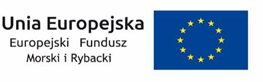 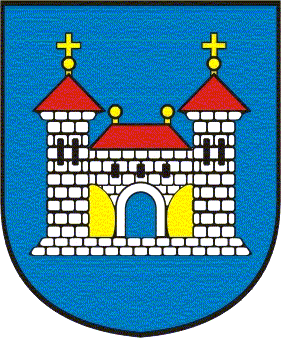 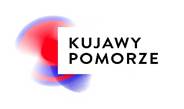 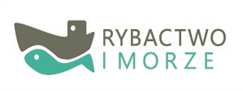 IGPI.271.1.8.2023	     Żnin, 08.03.2023r.  Dotyczy:   prowadzonego postępowania o udzielenie zamówienia publicznego w trybie                             podstawowym   na zadanie pn.: Odmulenie dna cieku wodnego Rzeki Gąsawki wraz                     z koszeniem skarp na odcinku pomiędzy Jeziorem Żnińskim Małym a Jeziorem                     Skarbienickim.                                         Zawiadomienie o wyborze najkorzystniejszej oferty.   Działając na podstawie art. 253  ust.  2  ustawy  z  dnia  11 września 2019  r.  Prawo zamówień publicznych  (Dz.U. z 2022 r. Poz. 1710 ze zmian.) zawiadamiam, że ww. postępowaniu:  1.Wybrano ofertę  nr 5 złożoną przez Wykonawcę:AGRO-LAS SERWIS ANDRZEJ PIĘTOWSKIul. L. Staffa 1060-194 Poznań2.Złożono następujące oferty: 3.Punktacja przyznana ofertom:Sprawę prowadzi:Magdalena Ciszak – główny  specjalista ds. zamówień  publicznych Wydział Infrastruktury, Gospodarki Przestrzennej i Inwestycjikontakt: 503949297 , e-mail: m.ciszak@gminaznin.plNr ofertyWykonawcaCena oferty brutto (zł)1FASTHOUSE SERVICE SP. Z O.O.UL. WAŁY PIASTOWSKIE 1/308A 80-855 GDAŃSK295.796,342Drew-Kos sp. z o.o.ul. Lawendowe Wzgórze 14/64, 80-175 Gdańsk219.754,813Zakład Usług Wodno Melioracyjnych Zbigniew HomaCzapiewice Wybudowanie 22c, 89-632 Brusy239.071,344KRAW-KOP Paweł KrawiecWięcmierzyce 53A 49-200 Grodków170.181,025AGRO-LAS SERWIS ANDRZEJ PIĘTOWSKIul. L. Staffa 10, 60-194 Poznań184.307,106Placówka Usługowa – Handlowa Ewa MilczekJeżewo 24, 89-210 Łabiszyn244.789,377Konsorcjum w składzie: Lider konsorcjum: Przedsiębiorstwo Handlowo Usługowe POLTER Sławomir PigułaGrądy 8, 62-610 SompolnoPartner konsorcjum:VERDE Spółka z ograniczoną odpowiedzialnością Sp. K.Siedziba ul. Marii Skłodowskiej – Curie 45, 96-100 Skierniewice188.208,458PRDI UNIDROMEX Michał SzewczykSiedziba 88-100 Inowroc ław ul.Popowicka 36177.987,159TRUCK PLANT USŁUGI BUDOWLANE MAREK LEWNAOS. BERNARDYNO 10 83-307 SOMONINO356.393,8710PPHU.Drewdom Tomasz TeniecWarząchewka Nowa 4A142.030,6011PRIM Sp. z o.o.Siedziba 80-257 Gdańsk, Słowackiego 38/1250.521,47Nr ofertyNazwa albo imię i nazwisko wykonawcy, siedziba albo miejsce zamieszkania lub miejsce wykonywania działalności wykonawcyCena brutto (PLN)Liczba punktów              w kryterium cena Liczba punktów                termin wykonania  Sumapunktów 2Drew-Kos sp. z o.o.ul. Lawendowe Wzgórze 14/64, 80-175 Gdańsk219.754,8150,3240,0090,323Zakład Usług Wodno Melioracyjnych Zbigniew HomaCzapiewice Wybudowanie 22c, 89-632 Brusy239.071,3446,2640,0086,265AGRO-LAS SERWIS ANDRZEJ PIĘTOWSKIul. L. Staffa 10, 60-194 Poznań184.307,1060,0040,00100,007Konsorcjum w składzie: Lider konsorcjum: Przedsiębiorstwo Handlowo Usługowe POLTER Sławomir PigułaGrądy 8, 62-610 SompolnoPartner konsorcjum:VERDE Spółka z ograniczoną odpowiedzialnością Sp. K.Siedziba ul. Marii Skłodowskiej – Curie 45, 96-100 Skierniewice188.208,4558,7640,0098,769TRUCK PLANT USŁUGI BUDOWLANE MAREK LEWNAOS. BERNARDYNO 10 83-307 SOMONINO356.393,8731,0340,0071,0311PRIM Sp. z o.o.Siedziba 80-257 Gdańsk, Słowackiego 38/1250.521,4744,1440,0084,14